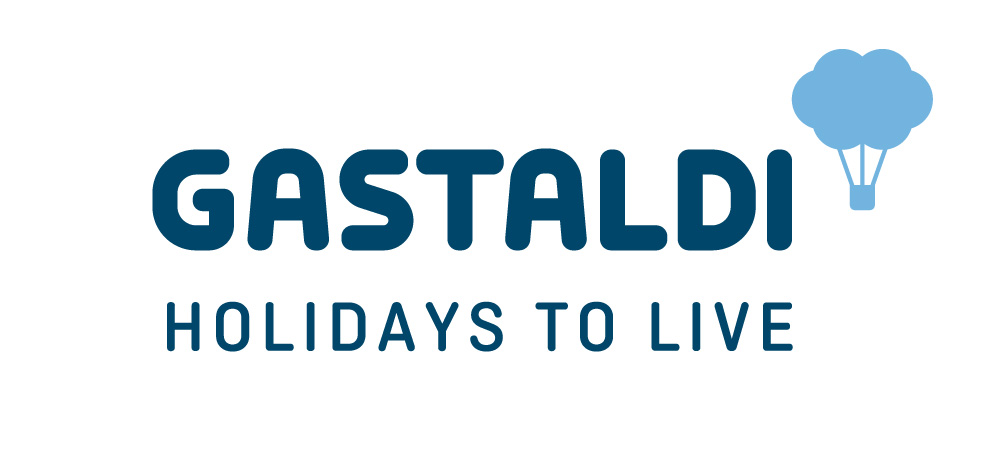 Ispirazioni di viaggioPER AMORE O PER AMICIZIA, MA ANCHE IN FAMIGLIA:LE MALDIVE REGALANO UN’ESPERIENZA PER SEMPRE!Soggiorno cinque stelle al Sun Siyam Iru Fushi con Gastaldi HolidaysMilano, 21 marzo 2023 - Maldive all’improvviso? No, quello era il paradiso. Il sillogismo non solo regge, ma risplende tra l’indaco e il turchese, sulla battigia dell’atollo di Noonu. L’atmosfera è intima, costume e piedi scalzi fino al tramonto al Sun Siyam Iru Fushi per un soggiorno che pone il fattore felicità pura quale denominatore comune, che si parta in coppia o si scelga di divertisti con un gruppo di amici; funziona molto bene anche il format “vacanze in famiglia”! Gastaldi Holidays propone un soggiorno di 7 notti, con trattamento all inclusive che prevede anche i trasferimenti in idrovolante. Cinque stelle, tanto sole e soprattutto un tempo lento a scandire le giornate, di cui godere a tempo pieno direttamente dalla camera, che è un po’ come dire spiaggia visto che qui si trovano le Deluxe Beach Villa. La ristorazione alza ulteriormente il grado di soddisfazione del soggiorno con sette ristoranti e tre bar, che compongono una proposta fusion. Dalla colazione all’aperto, alla cena più romantica con pescato del giorno, fino alle grigliate in riva all’oceano. Certo non mancano i grandi classici della cucina italiana, ma anche giapponese, indiana e francese. Nel tempo libero, parola d’ordine per sentirsi davvero in vacanza, gli ospiti potranno scegliere tra palestra, piscina o una partita a  tennis, e perché no ping-pong e beach volley? Kids Club garantito, con piscina dedicata agli ospiti più piccoli.Gastaldi Holidays firma la proposta Sun Siyam Iru Fushiprezzi a partire da 3.750 euro a persona.La quota comprende:7 notti alle Maldive presso il Sun Siyam Iru Fushi in camera Deluxe Beach Villa con trattamento di All Inclusive. Trasferimenti andata e ritorno in idrovolante inclusi.Per informazioni alla stampa:Veronica Cappennani cappennani@ferdeghinicomunicazione.it  cell: 333.8896148Sara Ferdeghini sara@ferdeghinicomunicazione.it cell: 335.7488592Ferdeghini Comunicazione SrlGASTALDI HOLIDAYSIl gruppo Gastaldi nasce nel 1860 con il genovese Gian Battista Gastaldi che inizia a operare come Agenzia Marittima e viene rilevata nel 1904 da Alessandro Cerruti.
All’inizio degli anni 70, con l’avvento del servizio aereo transatlantico e decadendo rapidamente il trasporto passeggeri via mare, la Gastaldi diventa in poco tempo rappresentante e GSA di numerose compagnie aeree, e nel decennio successivo, nell’era del nascente turismo di massa, Gastaldi diventa protagonista dello sviluppo del tour operating posizionandosi come pioniere nei viaggi oltre oceano e specializzato nei viaggi confezionati sulle specifiche esigenze del cliente.  Nel 2022 Baja Hotels Travel Management Srl, acquisisce il 60% delle quote di Gastaldi Holidays, il tour operator italiano del Gruppo Gastaldi. Il tour operator Gastaldi Holidays, specialista nelle vacanze personalizzate in tutto il mondo, crea, produce e offre esperienze per viaggi su misura, garantendo qualità e attenzione al cliente.